Часть VI ТЕХНИЧЕСКАЯ ЧАСТЬ ИЗВЕЩЕНИЯ Техническое задание на выполнение работ по изготовлению брендированной сувенирной продукцииПредмет договора: выполнение работ по изготовлению брендированной сувенирной продукции.Характеристики и объем работ: Работы выполняются иждивением Подрядчика.  Доставка и разгрузка осуществляются силами и за счет Подрядчика по адресу Заказчика: г. Москва, ул. Мясницкая, д. 13, стр.18.Подрядчик выполняет работы по изготовлению брендированной сувенирной продукции в соответствии со сметой:Сроки выполнения работ:  Дата начала выполнения работ: дата заключения договора.Дата завершения выполнения работ: в течение 5 (пяти) недель с даты перечисления аванса.Требования к результатам работ, порядок согласования: Результатом выполненных работ является сувенирная брендированная продукция, изготовленная и доставленная в соответствии с условиями настоящего технического задания.Подрядчик представляет на согласование Заказчику по электронной почте дизайн-макет размещения логотипа на всех типах сувенирной продукции в течение 5 (пяти) рабочих дней с даты заключения договора. Заказчик согласовывает дизайн-макет/направляет комментарии в течение 3 (трех) рабочих дней. В случае необходимости доработка дизайн-макета осуществляется Подрядчиком в течение 2 (двух) рабочих дней с даты поступления комментариев Заказчика.Подрядчик до доставки первой партии каждого типа сувенирной продукции представляет на утверждение Заказчику 1 (один) сигнальный образец. Согласование осуществляется по электронной почте. Порядок оплаты: 1-й платежный этап: Заказчик перечисляет денежные средства в объеме 70% (семьдесят) процентов Цены Договора, в том числе НДС 18% (если применимо), в течение 10 рабочих дней с даты подписания договора на основании счета Подрядчика;2-й платежный этап: оплата оставшихся 30% (тридцать) процентов Цены Договора, в том числе НДС 18% (если применимо), осуществляется Заказчиком в течение 15 (пятнадцати) рабочих дней с момента подписания Сторонами документов, подтверждающих сдачу-приемку выполненных работ.№ Наименование ОписаниеОписаниеКол-во Стоимость за единицу, включая все налоги и сборы, руб.:Итого, включая все налоги и сборы, руб.:1Бутылка для воды с логотипом «Born to be ФРИИ»Бутылка для воды объемом 600 мл. (XD Russia) Цвет: синийМатериал: TritanМетод нанесения лого: тампопечать 1+0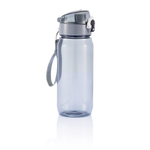 3002Набор для путешествий FLY (XD Russia) «Born to be ФРИИ»Набор для путешествийМесто нанесния: крышка набора, площаль нанесения 65х70мм, метод нанесения лого тампопечать 1+0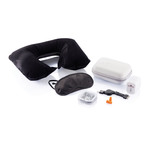 2303Монопод для селфи MOMAX Selfie Fit Bluetooth с логотипом «ФРИИ» Регулируемая жесткая фиксация Вращение держателя на 720º Отдельная выносная кнопка для управления съемкой по протоколу BluetoothМетод нанесения лого: лазерная гравировка 1+0 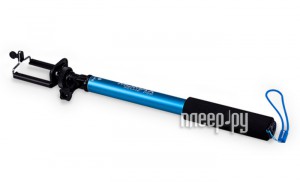 1304HDD  Жесткий диск Seagate Original USB 3.0 1Tb с логотипом «ФРИИ»Цвет: синий, черный или сереброМатериал корпуса: металлТип диска (по носителю) HDD, Интерфейс подключения USB 3.0Объем накопителя: 1024 ГБ Метод нанесения лого: лазерная гравировка 1+0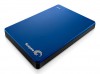 565USB Flash Drive  с логотипом «ФРИИ» Объём памяти: 16 гб. Скорость чтения от  35mb/s. Скорость записи от 16MB/S Нанесение логотипа на корпусе. Тампопечать лого 1+0. Под заказ Китай.Цвет: белый, голубойМатериал: пластик Корпус: поворотный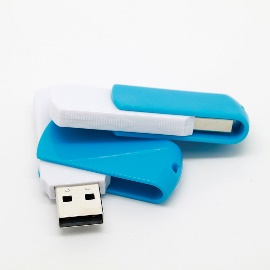 700ИТОГО, включая все налоги и сборы, руб.:ИТОГО, включая все налоги и сборы, руб.:ИТОГО, включая все налоги и сборы, руб.:ИТОГО, включая все налоги и сборы, руб.:ИТОГО, включая все налоги и сборы, руб.:ИТОГО, включая все налоги и сборы, руб.:ИТОГО, включая все налоги и сборы, руб.: